Water Quality Program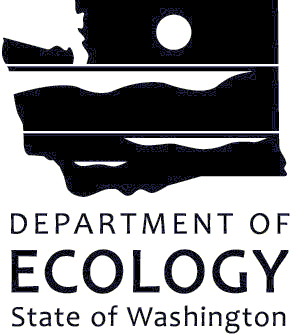 Permit Submittal Electronic CertificationPermittee: Washington State University - VancouverPermit Number: WAR045716Site Address: 14204 NE SALMON CREEK AVEVancouver, WA 98686-3597Submittal Name: MS4 Annual Report SecondaryVersion: 1	Due Date: 3/31/2023QuestionnaireI certify under penalty of law, that this document and all attachments were prepared under my direction or supervision in accordance with a system designed to assure that qualified personnel properly gather and evaluate the information submitted. Based on my inquiry of the person or persons who manage the system or those persons directly responsible for gathering information, the information submitted is, to the best of my knowledge and belief, true, accurate, and complete. I am aware that there are significant penalties for submitting false information, including the possibility of fine and imprisonment for knowing violations.Gene Patterson	3/29/2023 8:45:40 AMSignature	Date,.,.._,  T 6. 'mATE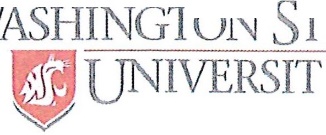 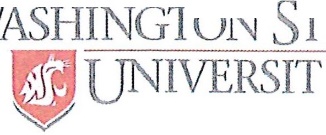 y	Environmental Health and SafetyMarch 29, 2023Department of Ecology Water Quality Program Southwest Region OfficeP.O. Box 47775Olympia, WA 98504-7775Re:		WSU Vancouver G20 Notification for MS4 Permit Sections S6.D.1.b., S6.D.2.a, S6.D.2.b, S6.D.3f, and G20Dear Ecology:Per G20 of the MS4 Permit, the following violations are reported for WSU Vancouver:Per Permit Section S6.D. l .b, educational information to tenants on campus was not distributed in 2022.Per Permit Sections S6.D.2.a, and S6.D.2.b, the most current annual report and SWMP Plan have not been posted on the website since 2019.Per Permit Section S6.D.3.f, staff were not trained on proper BMPs to prevent illicit discharges in 2022.Per G20 WSU Vancouver did not notify Ecology of the failure to comply with permit terms and conditions within 30 days of becoming aware of the non-compliance.These non-compliance issues will be corrected in 2023 by:Sending an email to campus tenants about stormwater pollution prevention;Annual Report and SWMP Plan will be posted on the website by May 31, 2023.Staff training will be conducted in 2023. - delete if SPCC I other training occurredSubmitting G20 letters within 30 days of becoming aware of a violation.An AiM Computerized Maintenance Management System will be set up so that these activities will be tracked automatically until completion.I certify under penalty of law, that this document and all attachments were prepared under my direction or supervision in accordance with a system designed to assure that Qualified Personnel properly gathered and evaluated the information submitted. Based on my inquiry of the person or persons who manage the system or those persons directly responsible for gathering information, the information submitted is, to the best of my knowledge and belief, true, accurate,PO Box 641172, Pullman, WA 99164-1172509-335-3041° Fax: 509-33.5-4·'142 ,) Ernerqency 9··11°ehs@wsu.eduOwww.ehs.wsu.edu'ASHINGTON :STATE'lJNIVERSITY	Environmental Health and Safetyand complete. I am aware that there are significant penalties for submitting false information, including the possibility of fine and imprisonment for willful violations.Sincerely,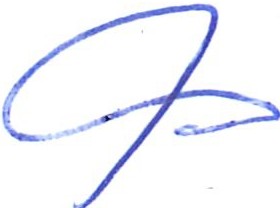 Jason SampsonDirector, EHS Operationscc:	Jon Anderson Bill Hooper Gene PattersonPO Box 64-1172, Pullman, WA 9916'1-1172509-335-304-1 " Fax: 509-335-4442° Emerqency 91-1° ehs@wsu.edu O wvvw.ehs.wsu.eduFinance and Operations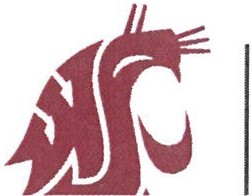 WASHINGTON STATE UNIVERSITYVANCOUVERMarch 24, 2023Department of Ecology Water Quality Program Southwest Region OfficeP.O. Box 47775Olympia, WA 98504-7775Re:	Washington State University (WSU) VancouverMunicipal Stormwater Permit Duly Authorized RepresentativePer Sections G19.B.2 and G19.C of the Western Washington Phase II Municipal Stormwater Permit, and as the Vice Chancellor for Finance and Operations, I duly authorize Jason Sampson to be the WSU Vancouver "Duly Authorized Representative," responsible for certifying, signing, and submitting stormwater reports and applications to Washington State Department of Ecology.I certify under penalty of law that this document was prepared under my direction or supervision in accordance with a system designed to assure that Qualified Personnel properly gathered and evaluated the information submitted. Based on my inquiry of the person or persons who manage the system or those persons directly responsible for gathering information, the information submitted is, to the best of my knowledge and belief, true, accurate, and complete. I am aware that there are significant penalties for submitting false information, including the possibility of fine and imprisonment for willful violations.Please contact me at 360-546-9590 if you have any questions. Sincerely,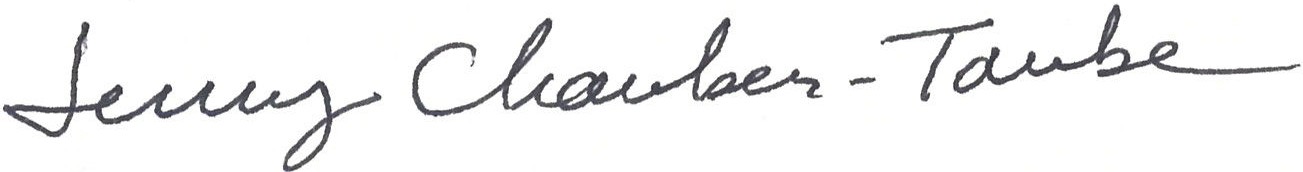 Jenny Chambers-TaubeVice Chancellor for Finance a·nd Operationscc:		William Hooper, WSU Vancouver Associate Vice Chancellor for Facilities Services Jason Sampson, WSU Director of EH&S Operations14204 NE Salmon Creek Avenue, Vancouver, WA 98686-9600 I 360-546-9590 I vancouver.wsu.eduNumberPermit SectionQuestionAnswer1S9.E.5Attach a notification of any jurisdictional boundary changes resulting in an increase or decrease in the Secondary Permittee's geographic area of coverage during the reporting period. (Required annually, S9.E.5)Not Applicable2S6.D.1.aLabeled all storm drain inlets owned or operated by the Secondary Permittee that are located in maintenance yards, in parking lots, along sidewalks, and at pedestrian access points. (Required no later than four years from initial date of permit coverage, S6.D.1.a)Yes3S6.D.1.aRe-labeled all storm drain inlets with labels when no longer clearly visible and/or easily readable within 90 days. (Required no later than four years from initial date of permit coverage, S6.D.1.a)Yes4S6.D.1.b(Public ports, colleges, and universities only) Distributed educational information to tenants and residents about the impact of stormwater discharges on receiving waters and steps that can be taken to reduce pollutants in stormwater runoff. (Required no later than three years from initial date of permit coverage, S6.D.1.b)NoComment: G20 letter attached.5S6.D.2Made the annual report and SWMP Plan available on website. (Required no later than May 31, annually, S6.D.2.a)NoComment: G20 letter is attached.6S6.D.3.aComplied with all relevant ordinances, rules, and regulations of the local jurisdiction(s) that govern non-stormwater discharges. (Required after initial date of permit coverage, S6.D.3.a)Yes7S6.D.3.bImplemented policies to prohibit illicit discharges, and identified enforcement mechanisms. (New Secondary Permittees Required no later than one year from initial date of permit coverage, S6.D.3.b)Yes8S6.D.3.bImplemented an enforcement plan to ensure compliance with policies to prohibit illicit discharges. (New Secondary Permittees Required no later than 18 months from initial date of permit coverage, S6.D.3.b)Yes9S6.D.3.cDeveloped a map of the storm sewer system showing all known storm drain outfalls, receiving waters, and areas contributing runoff to each outfall. (New Secondary Permittees Required no later than four and one half years from initial date of permit coverage, S6.D.3.c)YesComment: There are no outfalls to surface waters from the campus.10S6.D.3.cMaintained a map of the MS4 showing all known storm drain outfalls, receiving waters, and areas contributing runoff to each outfall. Made the map available on request to Ecology or others. (Required no later than four and one half years from initial date of permit coverage, S6.D.3.c)YesComment: There are no outfalls to surface waters from the campus.11S6.D.3.cConducted field inspections and visually inspected for illicit discharges at approximately one third of all known MS4 outfalls. (Required no later than two years from initial date of permit coverage, S6.D.3.d)YesComment: There are no outfalls to surface waters from the campus. However the ponds, catch basins and other parts of the storm sewer system are regularly inspected.12S6.D.3.dImplemented procedures to identify and remove illicit discharges. (Required no later than two years from initial date of permit coverage, S6.D.3.d)Yes13S6.D.3.dAttach a summary of each illicit discharge discovered and actions taken to eliminate each of the discharges.Not Applicable14S6.D.3.dImplemented a spill response plan that includes coordination with a qualified spill responder. (Required no later than four and one-half years from initial date of permit coverage, S6.D.3.e)Yes15S6.D.3.dProvided staff training or coordinated with existing training to educate staff on proper BMPs for preventing illicit discharges, including spills as described in S6.D.3.f (Required no later than two years from initial date of permit coverage)NoComment: G20 letter attached.16S6.D.4Complied with all relevant ordinances, rules, and regulations of the local jurisdiction(s) that govern construction phase stormwater pollution prevention activities, if applicable. (Required after initial date of permit coverage, S6.D.4.a)Yes17S6.D.4Ensured that all applicable construction projects under the functional control of the Secondary Permittee obtained NPDES permit coverage. (Required after initial date of permit coverage, S6.D.4.b)Yes18S6.D.4.cCoordinated with local jurisdictions on construction projects owned or operated by other entities that discharge into Secondary Permittee's MS4 as per S6.D.4.c. (Required after initial date of permit coverage)Yes19S6.D.4.dProvided training for relevant staff in erosion and sediment control BMPs and requirements, or hired trained contractors to perform the work for all construction projects owned and operated by the Secondary Permittee. (Required after initial date of permit coverage, S6.D.4.d)Yes20S5.D.4.cProvided access, as requested, for inspection of construction sites under the control of the Secondary Permittee during the land disturbing activity and/or construction period. (Required after initial date of permit coverage, S6.D.4.e)Yes21S6.D.5Complied with all relevant ordinances, rules, and regulations of the local jurisdiction(s) that govern post-construction stormwater pollution prevention activities, including proper operation and maintenance of the MS4. (Required after initial date of permit coverage date, S6.D.5.a)Yes22S6.D.5Coordinated with local jurisdiction regarding projects owned or operated by other entities which discharge into the Secondary Permittee's MS4. (Required after initial date of permit coverage, S6.D.5.b)Yes23S6.D.5.aImplemented an Operation and Maintenance program. (New Secondary Permittees Required no later than three years from initial date of permit coverage, S6.D.6.a)Yes24S6.D.5.bEstablished and implemented maintenance standards for stormwater collection and conveyance systems as described in S6.D.6.a.i. (New Secondary Permittees Required no later than three years from initial date of permit coverage, S6.D.6.a.i)Yes25S6.D.6.aConducted spot checks of potentially damaged stormwater treatment and flow control BMPs/facilities after major storms. (New Secondary Permittees Required no later than three years from initial date of permit coverage, S6.D.6.a.i)Not Applicable Comment: No major storms of 3 inches or greater in 2022.26S6.D.6.a.Developed and implemented a Stormwater Pollution Prevention Plan (SWPP) for material storage areas, heavy equipment maintenance or storage yards not covered by another NPDES permit that authorizes stormwater discharges associated with the activity. (New Secondary Permittees Required no later than three years from initial date of permit coverage, S6.D.6.a.vi)Yes27S6.D.6.bHave NPDES permit coverage for Industrial Stormwater General Permit for all applicable industrial facilities operated by the Permittee, or another NPDES permit that authorizes surface water discharges associated with the activity. (New Secondary Permittees Required after initial date of permit coverage, S6.D.6.b)Not Applicable Comment: No industrial facilities on campus.28S6.D.6.dImplemented a program designed to train staff to carry out the Operations and Maintenance plan as described in S6.D.6.d. (Required by three years from initial date of permit coverage)Yes29S7Is there an approved Total Maximum Daily Load (TMDL) applicable to stormwater discharges from a MS4 owned or operated by the Permittee? (S7)Not Applicable30S7Complied with the specific requirements identified in Appendix 2. (S7.A)Not Applicable31S7Attach status report of TMDL implementation. (S7.A)Not Applicable32S7.ANotified Ecology of the failure to comply with the permit terms and conditions within 30 days of becoming aware of the non-compliance. (G20)NoComment: G20 letter is attached.33S7.ANotified Ecology immediately in cases where the Permittee becomes aware of a discharge into or from the Permittee's MS4 which may constitute a threat to human health, welfare, or the environment. (G3)Not Applicable34G20Took appropriate action to correct or minimize discharges into or from the MS4 which could constitute a threat to human health, welfare, or the environment. (G3.A)Not Applicable35G3If applicable, attached a summary of the status of implementation of any actions taken pursuant to S4.F, and the status of any monitoring, assessment, or evaluation efforts conducted during the reporting period. (S4.F.3.d)Not Applicable